Transcript of Records Session 1 (translation from original transcript in French)NAME First NameStudent Registration Number: xxxxx     INE : xxxxxBorn on DD / MM/ YYYY in Location Registered in SEMESTER 1 (Automn): Bachelor’s Degree in Economics and Management S1: 1st session – without resitS2: 2nd session – after resitAnnecy, on 22 March 2018Programme Coordinator: Christophe Bonjour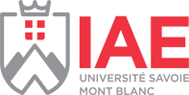 Transcript of Records Session 1 (translation from original transcript in French)NAME First NameStudent Registration Number: xxxxx     INE : xxxxxBorn on DD / MM/ YYYY in Location Registered in SEMESTER 2 (Spring): Bachelor’s Degree in Economics and Management S1: 1st session – without resitS2: 2nd session – after resitAnnecy, on 22 March 2018Programme Coordinator: Christophe BonjourTranscript of Records Session 1 (translation from original transcript in French)NAME First NameStudent Registration Number: xxxxx     INE : xxxxxBorn on DD / MM/ YYYY in Location Registered in SEMESTER 3 (Automn): Bachelor’s Degree in Economics and Management S1: 1st session – without resitS2: 2nd session – after resitAnnecy, on 22 March 2018Programme Coordinator: Dorothée CharlierTranscript of Records Session 1 (translation from original transcript in French)NAME First NameStudent Registration Number: xxxxx     INE : xxxxxBorn on DD / MM/ YYYY in Location Registered in SEMESTER 4 (Spring): Bachelor’s Degree in Economics and Management S1: 1st session – without resitS2: 2nd session – after resitAnnecy, on 22 March 2018Programme Coordinator: Dorothée CharlierECTSCoursesMarks out of 20Results (pass/fail/passed by compensation?)Session20Module 101 : Core courses xxxx / 20S1 2017/20184ECON101 Current economic affairsxxx/ 20S1 2017/185ECON102 Introduction to economyxxx/ 20S1 2017/186MATA101 Applied mathematics & statisticsxxx/ 20S1 2017/185GEST101 Introduction to managementxxx/ 20S1 2017/186Module 102 : Secondary coursesxx / 20S1 2017/20183ANGL101 English 1xx / 20S1 2017/183METH101 Academic methodologyxx / 20S1 2017/184Module 103 : Complementary courses xxx / 20S1 2017/20182DPRI101 Introduction to Lawxx / 20S1 2017/182SOCI101 Introduction to sociologyxxx/ 20S1 2017/1830Total semester averagexxx / 20S1 2017/18ECTSCoursesMarks out of 20Results (pass/fail/passed by compensation?)Session20Module 101 : Core courses xxxx / 20S1 2017/20185ECON201 Microeconomics: consumers & producersxxx/ 20S1 2017/184ECON202 Macroeconomicsxxx/ 20S1 2017/186MATA201 Applied mathematics xxx/ 20S1 2017/185GEST201 Financial accountingxxx/ 20S1 2017/186Module 102 : Secondary coursesxx / 20S1 2017/20183ANGL201 English 2 xx / 20S1 2017/181INFO201 Communication techniquesxx / 20S1 2017/182INFO201 Digital skillsxx / 20S1 2017/184Module 103 : Complementary courses xxx / 20S1 2017/20182POLI201 Introduction to political sciencesxx / 20S1 2017/182INFO202 Information technology applied to managementxxx/ 20S1 2017/1822nd Modern language ITAL201 Italianxxx/ 20S1 2017/18S1 2017/182SPOR201 Sportsxxx/ 20S1 2017/1830Total semester averagexxx / 20S1 2017/18ECTSCoursesMarks out of 20Results (pass/fail/passed by compensation?)Session20Module 101 : Core courses xxx / 20S1 2017/20185ECON301 Microeconomics : markets & competitionxxx/ 20S1 2017/185ECON302 Currencies & financial marketsxxx/ 20S1 2017/185MATA301 Applied mathematicsxxx/ 20S1 2017/185GEST301 Management controlxxx/ 20S1 2017/186Module 102 : Secondary coursesxxx / 20S1 2017/20182ANGL301 English 3xx / 20S1 2017/182GEST302 Introduction to financial economyxx / 20S1 2017/182GEST303 Introduction to Marketing & THExx / 20S1 2017/184Module 103 : Complementary courses xxx / 20S1 2017/20182DPRI301 Civil Lawxx / 20S1 2017/182INFO301 Database management systemxxx/ 20S1 2017/1822nd Modern language ESPA301 Spanishxxx/ 20S1 2017/1830Total semester averagexxx / 20S1 2017/18ECTSCoursesMarks out of 20Results (pass/fail/passed by compensation?)Session20Module 101 : Core courses xxxx / 20S1 2017/20185ECON401 Game and Decision theoriesxxx/ 20S1 2017/185ECON402 International economyxxx/ 20S1 2017/185MATA401 Mathematics, statistics, probabilitiesxxx/ 20S1 2017/185GEST401 Organizational behaviourxxx/ 20S1 2017/186Module 102 : Secondary coursesxx / 20S1 2017/20182ANGL401 English 4xx / 20S1 2017/182INFO401 Introduction to information systemsxx / 20S1 2017/182GEST403 Introduction to international businessxx / 20S1 2017/184Module 103 : Complementary courses xxx / 20S1 2017/20182PROJ401 Personal professional projectxx / 20S1 2017/182SPOR201 Sportsxxx/ 20S1 2017/1822nd Modern language ITAL401 Italianxxx/ 20S1 2017/1830Total semester averagexxx / 20S1 2017/18